СХЕМА РЫБОВОДНОГО УЧАСТКАСведения о рыбоводном участке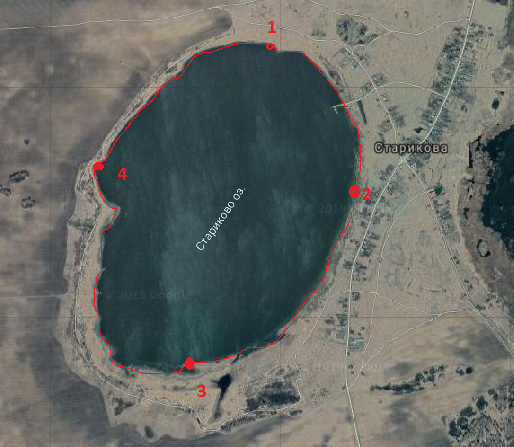 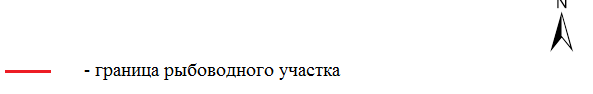 Границы рыбоводного участкаНаименование водного объектаМуниципальное образованиеПлощадь, гаВидводо-пользо-ванияот точки 1 (56.367640, 61.387821)*по береговой линии  до точки 2 (56.358976, 61.398121), от точки 2 по береговой линии до точки 3 (56.351050, 61.386963), от точки 3 по береговой линии до точки 4 (56.359082, 61.376282), от точки 4 по береговой линии до точки 1.озеро СтариковоКаменский городской округ104,0совмест-ное